NABÍDKA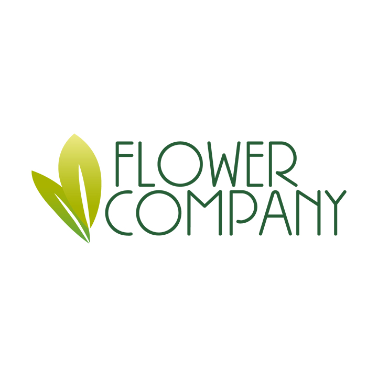 NAB-24-042Vystaveno:   29.1.2024	FLOWER COMPANY s.r.o.Vojtěšská 211/6, 110 00 Praha 1 / www.flower-company.cz / Stránka 1PoložkaMnož.Cena/jednotkuSlevaCelkemSazba DPHCelkem vč. DPHMonstera Deliciosa 150-170cm17 200,00 Kč20%5 760,00 Kč12 %6 451,20 KčMonstera Deliciosa 50-70cm5500,00 Kč20%2 000,00 Kč12 %2 240,00 KčFicus lyrata 90-110cm32 700,00 Kč20%6 480,00 Kč12 %7 257,60 KčStrelitzia Nicolai 130-150cm32 950,00 Kč20%7 080,00 Kč12 %7 929,60 KčPhilodendron RedBeuaty 50-7575,00 Kč20%3 220,00 Kč12 %3 606,40 Kč70cmPhilodendron Squamiferum 60cm5613,00 Kč20%2 452,00 Kč12 %2 746,24 KčPhilodendron GreenWonder3950,00 Kč20%2 280,00 Kč12 %2 553,60 Kč80cmPhlebodium BlueStar 30cm24167,00 Kč20%3 206,40 Kč12 %3 591,17 KčHedera Helix 70cm15490,00 Kč20%5 880,00 Kč12 %6 585,60 KčAglaonema (mix - Madonna,10410,00 Kč20%3 280,00 Kč12 %3 673,60 KčLemon, KeyLime, Cintho) 40cmSpeciální substrát > Managreen2 00020,00 Kč10%36 000,00 Kč21 %43 560,00 KčJezírková folie13 500,00 Kč0%3 500,00 Kč21 %4 235,00 KčDoprava, instalace110 000,00 Kč50%5 000,00 Kč21 %6 050,00 KčRozpis DPHRozpis DPHRozpis DPHCena celkem před slevou:		Sleva celkem:	Konečná cena:		86 138,40 Kč Konečná cena vč. daně:	100 480,01 KčCena celkem před slevou:		Sleva celkem:	Konečná cena:		86 138,40 Kč Konečná cena vč. daně:	100 480,01 KčCena celkem před slevou:		Sleva celkem:	Konečná cena:		86 138,40 Kč Konečná cena vč. daně:	100 480,01 KčCena celkem před slevou:		Sleva celkem:	Konečná cena:		86 138,40 Kč Konečná cena vč. daně:	100 480,01 Kč